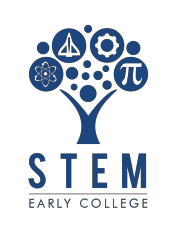 IT Teacher Assessment for Early College STEM School (ECSS) Summer InternshipStudent’s Name:  	Teacher’s Name:  	School: 	Subject(s)/content taught:  	Contact Phone: ( 	) 	Best time to reach you:  	Please help identify strengths and weaknesses of the applicant so that we may best evaluate him or her for an internship placement. Your recommendations should be based upon your day-to-day impression of the students in your class.WORK READINESSPlease elaborate on any categories rated “Needs Improvement.”	 	TECH READINESS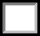 Additional Comments: Please tell us why you believe this student is a good candidate for either a Work Ready or Tech Ready internship placement.If the applicant is enrolled in your class, but does not attend frequently - DO NOT recommend them as they do not meet the attendance criteria.Since this is the first year of the ECSS Internship Program, please keep in mind when recommending a student that the performance of the student could affect future opportunities for all other students.I would recommend this student for summer internship placement as a: Work Ready Intern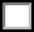 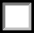 Tech Ready Intern  Would not recommend for an internship at this time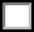 Teacher Signature: 		Date:  	Please rate the student on work readiness skills:Needs ImprovementNeeds ImprovementNeeds ImprovementAverageAverageAverageAbove AverageAbove AverageAbove AverageExcellentExcellentExcellentProfessional AppearancePunctualityAppropriate Language / SpeakingAttitudeAccountability / IntegritySelf-ControlAmbition / InitiativeFeedbackTeamworkSupervisionProcedure / Rule-FollowingProblem SolvingWritten Communication SkillsVerbal Communication SkillsIs the student pursuing one of the ECSS Pathways?Networking   Web Development   CS/Programming    Undecided   ✔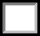 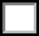 Is the student pursuing one of the ECSS Pathways?Networking   Web Development   CS/Programming    Undecided   ✔Is the student pursuing one of the ECSS Pathways?Networking   Web Development   CS/Programming    Undecided   ✔Is the student pursuing one of the ECSS Pathways?Networking   Web Development   CS/Programming    Undecided   ✔Is the student pursuing one of the ECSS Pathways?Networking   Web Development   CS/Programming    Undecided   ✔Is the student pursuing one of the ECSS Pathways?Networking   Web Development   CS/Programming    Undecided   ✔Is the student pursuing one of the ECSS Pathways?Networking   Web Development   CS/Programming    Undecided   ✔Is the student pursuing one of the ECSS Pathways?Networking   Web Development   CS/Programming    Undecided   ✔Is the student pursuing one of the ECSS Pathways?Networking   Web Development   CS/Programming    Undecided   ✔Is the student pursuing one of the ECSS Pathways?Networking   Web Development   CS/Programming    Undecided   ✔Is the student pursuing one of the ECSS Pathways?Networking   Web Development   CS/Programming    Undecided   ✔Is the student pursuing one of the ECSS Pathways?Networking   Web Development   CS/Programming    Undecided   ✔Is the student pursuing one of the ECSS Pathways?Networking   Web Development   CS/Programming    Undecided   ✔Please rate the student’s skill level for: ScoringNoviceNoviceNoviceIntermediateIntermediateIntermediateAdvancedAdvancedAdvancedMasterMasterMasterOffice Software (word processor, spreadsheet, presentation)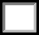 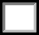 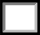 Multimedia (Dreamweaver, Wikis, graphic design, Final Cut, Flash, iMovie)HTML, CSS, PHP, RubyJava / JavaScriptNetworkingHardware RepairOperating SystemsOther: